Реквізити навчальної дисципліниРозподіл годинПрограма навчальної дисципліниОпис навчальної дисципліни, її мета, предмет вивчання та результати навчанняНавчальна дисципліна «Біомеханіка ОРА в авторських реабілітаційних програмах» орієнтована на формування у здобувачів компетентностей щодо набуття глибоких знань, умінь та навичок за напрямком: концептуальні засади дослідження та розробки авторських реабілітаційних програм при порушеннях функціонування опорно-рухового апарату людини. Дисципліна надає здобувачам інформацію про основи біомеханіки та відомості про обґрунтування фізичних вправ з біомеханічної точки зору. Мета дисципліни: підготовка висококваліфікованих, конкурентноспроможних, інтегрованих у європейський та світовий науково-освітній простір фахівців ступеня доктора філософії в галузі охорони здоров’я за спеціальністю 227 Фізична терапія, ерготерапія, здатних розв’язувати комплексні проблеми при порушеннях функціонування опорно-рухового апарату людини та розробляти авторські реабілітаційні програми на основі отриманих знань, що передбачає глибоке переосмислення наявних та створення нових цілісних знань у фізичній терапії, ерготерапії та професійній практиці, що зроблять вагомий внесок у забезпечення новітніх наукових досліджень та інноваційних розробок.Загальні компетентностіЗК 1 Здатність до наукового пошуку та формулювання наукових гіпотез.ЗК 2 Здатність до абстрактного мислення, аналізу, синтезу та оцінки сучасних наукових досягнень, генерування нових знань при вирішенні дослідницьких і практичних завдань.ЗК 5 Здатність ефективно спілкуватися з професійною аудиторією державною та іноземною мовами, представляти складну інформацію у зручний та зрозумілий спосіб для загальної аудиторії усно і письмово.ЗК 7 Готовність організувати роботу колективу в розв’язанні актуальних наукових і науково-ЗК 9 Здатність планувати та здійснювати особистий та професійний розвиток.Спеціальні (фахові) компетентності:ФК 1 Здатність володіти сучасними методами збору інформації для наукового дослідження у фізичній терапії, ерготерапії, виокремлення первинних і вторинних джерел, ведення спеціальної документації, використання технологій.ФК 2 Здатність відокремлювати структурні елементи, які складають основу системи фізичної терапії, ерготерапії, застосовувати знання, набуті під час попередніх фундаментальних та прикладних досліджень, у комплексному аналізі явищ і процесів, що виникають у фізичній терапії, ерготерапії в Україні та інших країнах.ФК 5 Здатність аналізувати отриману наукову інформацію, з метою прогнозування змін, що відбудуться у результаті проведення заходів фізичної терапії, ерготерапії, планувати наукові дослідження, брати участь у роботі українських і міжнародних дослідницьких колективів для вирішення наукових і науково-освітніх завдань у фізичній терапії та ерготерапії.ФК 6 Здатність виконувати оригінальні дослідження у фізичній терапії та ерготерапії, різних груп населення та досягати наукових результатів, які створюють нові знання, із звертанням особливої уваги до актуальних задач / проблем та використання новітніх наукових методів і технічних засобів.ФК 8 Здатність проводити аналіз результатів наукових досліджень і використовувати їх у науковій, освітній та практичній діяльності, усвідомлювати їх потенційні наслідки, обирати науково обґрунтовані підходи у фізичній терапії, організовувати та забезпечувати процеси управлінської діяльності з урахуванням тенденцій реформування галузі.Результатами навчання після вивчення дисципліни:ПРН 3 Виявляти та аналізувати системні зв’язки, бачити протиріччя і проблеми, незалежно мислити.ПРН 4 Прогнозувати вплив і ефект застосовуваних методів, технічних засобів і технологій фізичної терапії.ПРН 6 Розв’язувати складні задачі і проблеми, що виникають у професійній діяльності.ПРН 7 Демонструвати знання концептуальних і методологічних засад розв’язання наукових проблем у фізичній терапії, ерготерапії та дотичних міждисциплінарних напрямах.ПРН 8 Доповнювати систему знань з фізичної терапії та ерготерапії, використовувати набуті уміння у передовій професійній практиці та викладацькій діяльності.ПРН 9 Самостійно обирати та безпечно застосувати відповідні методи обстеження у фізичній терапії, ерготерапії, аналізувати і трактувати отриману інформацію.ПРН 10 Висувати оригінальні підходи та стратегії; підбирати адекватні наукові методи дослідження; формулювати та розв'язувати задачі дослідження.ПРН 11 Самостійно аналізувати наукову та методичну інформацію; виявляти та аналізувати системні зв’язки, бачити протиріччя і проблеми, незалежно мислити.ПРН 14 Генерувати ідеї, формувати і перевіряти наукові гіпотези, обґрунтувати висновки належними результатами теоретичних та емпіричних досліджень, визначати закономірності притаманні предметній області фізичної терапії та ерготерапії.ПРН 17 Демонструвати використання технічних комплексів, систем і засобів, наукових методів дослідження у професійній галузі, що потребує оновлення та інтеграції знань.ПРН 18 Самостійно обирати та безпечно застосувати відповідні технічні та ортопедичні засоби для використання у фізичній терапії, ерготерапії.Пререквізити та постреквізити дисципліни (місце в структурно-логічній схемі навчання за відповідною освітньою програмою)Навчальна дисципліна «Біомеханіка ОРА в авторських реабілітаційних програмах» має міждисциплінарний характер. Вона інтегрує відповідно до свого предмету знання з інших освітніх і наукових галузей: фізіологія, анатомія та механіка. За структурно-логічною схемою програми підготовки доктора філософії «Біомеханіка ОРА в авторських реабілітаційних програмах» тісно пов’язана з іншими дисциплінами за сучасними науковими дослідженнями із спеціальності. Необхідні навички:Здатність до абстрактного мислення, аналізу та синтезу.Здатність працювати в команді. Здатність застосовувати знання у практичних ситуаціях.Здатність спілкуватися державною мовою як усно, так і письмовоЗдатність вчитися і оволодівати сучасними знаннями.Здатність до проведення досліджень на відповідному рівні.Здатність генерувати нові ідеї (креативність). Здатність добре орієнтуватись в основних проблемах і завданнях охорони здоров’я;Здатність працювати з медичною та технічною документацією, що стосується спеціальностіЗдатність враховувати психічні, психологічні, вікові, індивідуальні, релігійні та інші особливості пацієнтів у процесі фізичної терапії, ерготерапіїЗдатність розуміти та виконувати свої професійні обов’язки у межах своїх компетенційЗдатність узагальнювати власний досвід застосування технологій фізичної терапії, аналізувати отриману інформацію та робити правильні висновки Зміст навчальної дисципліни Програмні результати навчання, контрольні заходи та терміни виконання оголошуються студентам на першому занятті.Домашня контрольна робота є поточним контрольним заходом, яка охоплює практичні навички застосовувати сучасні інструменти і технології пошуку, оброблення та аналізу інформації, дослідження дотичних до реабілітаційної інженерії міждисциплінарних напрямів з використанням сучасних інструментів, критично аналізувати результати власних досліджень і результати інших дослідників у контексті усього комплексу сучасних знань щодо досліджуваної проблеми. Модульна контрольна робота є поточним контрольним заходом, який охоплює практичні навички застосування інструментів точних наук для кількісного визначення, аналізу і оцінки функціональних систем і процесів взаємодіючих природних і штучних систем, що дозволить: досліджувати, розробляти, застосовувати, вдосконалювати та впроваджувати рішення, засоби та методи інженерних і точних наук, а також методи та технології медичної та реабілітаційної інженерії для вирішення проблем, пов’язаних зі здоров’ям та якістю життя людини.Навчальні матеріали та ресурсиБазова література:Донской Д. Д. Биомеханика / Д. Д. Донской. – М.: "Просвещение", 1975. – 239 с.Зациорский В. М. Биомеханика двигательного аппарата человека / В. М. Зациорский, А. С. Аруин, В. Н. Селуянов. – М.: Физкультура и спорт, 1981. – 143 с.Донской Д. Д. Биомеханика / Д. Д. Донской, В. М. Зациорский. – М.: Физкультура и спорт, 1979. – 264 с.Григор'єва Л. І. Основи біофізики і біомеханіки : навч. посіб. / Л. І. Григор'єва, Ю. А. Томілін; Чорномор. держ. ун-т ім. Петра Могили. - Миколаїв : Вид-во ЧДУ ім. Петра Могили, 2011. - 297 c.Додаткова література:Энока Р.М. Основы кинезиологии (перевод с английского). – К.: Олимпийская литература, 2000. – 399 с.Музика Ф. Анатомія людини : навч. посіб. / Федір Музика, Мирослава Гриньків, Тетяна Куцериб. – Л. : ЛДУФК, 2014. – 360 с. – ISBN 978-966-2328-70-7.4. O’Sullivan S., Schmitz T. Physical Rehabilitation: Assessment and Treatment. – 4th ed. – Philadelphia: F.A. Davis, 2000Скляренко Є.Т. Травматологія і ортопедія: Підруч. для студ. Вищих мед. навч. закл. – К.: Здоров’я, 2005. – 384 с.Навчальний контентМетодика опанування навчальної дисципліни (освітнього компонента)Самостійна робота студента/аспірантаВиди самостійної роботи: підготовка до аудиторних занять здійснюється відповідно до плану дисципліни, проведення розрахунків за первинними даними, отриманими на лабораторних заняттях, розв’язок задач, написання реферату, виконання розрахункової роботи, виконання домашньої контрольної роботи тощо надсилається викладачу в електронному вигляді через систему MOODLE та в терміни часу вказаний у системі поточного оцінювання.Політика та контрольПолітика навчальної дисципліни (освітнього компонента)Порушення термінів виконання завдань та заохочувальні бали:Відвідування занятьВідвідування лекцій, практичних та виїзних занять не оцінюється, за відсутність на них нараховуються штрафні бали. Студентам рекомендується відвідувати заняття, оскільки на них викладається теоретичний матеріал та розвиваються навички, необхідні для виконання семестрового індивідуального завдання. Система оцінювання орієнтована на отримання балів за активність студента, а також виконання завдань, які здатні розвинути практичні уміння та навички.Пропущені контрольні заходи можна перескласти до завершення атестаційного тижня.Тематичне завдання, яке подається на перевірку з порушенням терміну виконання – не оцінюється.Календарний рубіжний контрольПроміжна атестація студентів (далі – атестація) є календарним рубіжним контролем. Метою проведення атестації є підвищення якості навчання студентів та моніторинг виконання графіка освітнього процесу студентами 1.Академічна доброчесністьПолітика та принципи академічної доброчесності визначені у розділі 3 Кодексу честі Національного технічного університету України «Київський політехнічний інститут імені Ігоря Сікорського». Детальніше: https://kpi.ua/code.Норми етичної поведінкиНорми етичної поведінки студентів і працівників визначені у розділі 2 Кодексу честі Національного технічного університету України «Київський політехнічний інститут імені Ігоря Сікорського». Детальніше: https://kpi.ua/code.Процедура оскарження результатів контрольних заходівСтуденти мають можливість підняти будь-яке питання, яке стосується процедури контрольних заходів та очікувати, що воно буде розглянуто згідно із наперед визначеними процедурами. Студенти мають право оскаржити результати контрольних заходів, але обов’язково аргументовано, пояснивши з яким критерієм не погоджуються відповідно до оціночного листа та/або зауважень.1 Рейтингові системи оцінювання результатів навчання: Рекомендації до розроблення і застосування. Київ: КПІ ім. Ігоря Сікорського, 2018. 20 с.Види контролю та рейтингова система оцінювання результатів навчання (РСО)Модульна контрольна робота є поточним контрольним заходом, який охоплює практичні навички застосування інструментів точних наук для кількісного визначення, аналізу і оцінки функціональних систем і процесів взаємодіючих природних і штучних систем, що дозволить: досліджувати, розробляти, застосовувати, вдосконалювати та впроваджувати рішення, засоби та методи інженерних і точних наук, а також методи та технології медичної та біоінженерії для вирішення проблем, пов’язаних зі здоров’ям та якістю життя людини.Домашня контрольна робота є поточним контрольним заходом, яка охоплює практичні навички застосовувати сучасні інструменти і технології пошуку, оброблення та аналізу інформації, дослідження дотичних до реабілітаційної інженерії міждисциплінарних напрямів з використанням сучасних інструментів, критично аналізувати результати власних досліджень і результати інших дослідників у контексті усього комплексу сучасних знань щодо досліджуваної проблеми.       Система оцінюванняРезультати оголошуються кожному студенту окремо у присутності або в дистанційній формі (у системі Moodle або е-поштою).Семестрова атестація студентів Додаткові умови допуску до екзамену/заліку:1. Виконання практичних робіт;2. Позитивний результат першої атестації та другої атестації;3. Відвідування 60% лекційних занять.Таблиця переведення рейтингових балів до оцінок за університетською шкалою 2Додаткова інформація з дисципліни (освітнього компонента)Перелік запитань для підготовки до модульної контрольної роботи, а також для підготовки до екзамену наведено у додатку 1.Дистанційне навчання через проходження додаткових он-лайн курсів за певною тематикою допускається за умови погодження зі студентами. У разі, якщо невелика кількість студентів має бажання пройти он-лайн курс за певною тематикою, вивчення матеріалу за допомогою таких курсів допускається, але студенти повинні виконати всі завдання, які передбачені у навчальній дисципліні.Список курсів пропонується викладачем після виявлення бажання студентами (оскільки банк доступних курсів поновлюється майже щомісяця).Студент надає документ, що підтверджує проходження дистанційного курсу (у разі проходження повного курсу) або надає виконані практичні завдання з дистанційного курсу та за умови проходження усної співбесіди з викладачем за пройденими темами може отримати оцінки за контрольні заходи, які передбачені за вивченими темами (експрес-контрольні / тестові завдання, практичні роботи).2 Оцінювання результатів навчання здійснюється за рейтинговою системою оцінювання відповідно до рекомендацій Методичної ради КПІ ім. Ігоря Сікорського , ухвалених протоколом №7 від 29.03.2018 року.Робочу програму навчальної дисципліни (силабус):Складено : к.т.н., доц., Антонова-Рафі Юлія ВалеріївнаУхвалено кафедрою _ББЗЛ (протокол № 1 від  26.08.2021)Погоджено Методичною комісією факультету (протокол № 1 від 30.08.2021)Додаток 1 до силабусу дисципліни «Біомеханіка ОРА в авторських реабілітаційних програмах»Перелік запитань для підготовки до модульної контрольної роботи, а також для підготовки до екзаменуОрганізація біомеханічного дослідження: постановка задач та вибір методик дослідження, етапи організації дослідження. Реєстрація характеристик рухів.Біомеханічний аналіз положень та рухів: визначення характеристик, аналіз структури рухів, оцінка ефективності рухів.З’єднання ланок тіла: біокінематичні пари та ланки, ступені свободи.Ланки тіла як важелі та маятники: важелі в біокінематичних ланках, умови рівноваги та прискорення кісткових важелів, біокінематичні маятники.Будова біомеханічної системи: механізми з’єднання, м’язові синергії.Властивості біомеханічної системи.Системи відліку відстані та часу.Просторові характеристики: координати точки, тіла та системи тіл, траєкторія точки.Часові характеристики: момент часу, тривалість рухів, темп та ритм рухів.Просторово-часові характеристики: швидкість та прискорення точки та тіла.Інерційні характеристики: маса тіла, момент інерції тіла.Силові характеристики: сила та момент сили, імпульс сили та імпульс моменту сили.Енергетичні характеристики: робота сили, механічна енергія тіла.Склад системи рухів: просторові елементи, часові елементи, підсистеми рухів.Структура системи рухів.Самокеровані системи: побудова, керування рухами та змінними умовами.Зміна системи рухів при навчанні та тренуванні.Типи сил, що діють на тіло або у його межах.Склад і механічні функції тканин.Біомеханічні властивості тканин.М’яз як трьох компонентна система.Активний стан м’язів.Момент сили, м’язове зусилля, м’язове скорочення.Типи м’язових скорочень.Поняття про підсумковий рух у суглобі. Неврологічні фактори, що впливають на підсумковий рух у суглобах. М’язові фактори, що впливають на підсумковий рух у суглобах.Реакція зв’язок та сухожиль на розтягнення.Залежність механічних властивостей зв’язок та сухожиль від часу впливу навантаження.Фактори, що впливають на механічні властивості зв’язок та сухожиль.Механізм відштовхування від опори.Біодинаміка стрибка.Біодинаміка бігу.Біодинаміка ходьби.Біодинаміка плавання.Біодинамічні переміщення з механічними перетворювачами.Умови рівноваги тіла та системи тіл.Збереження та відновлення положення тіла людини.Зміна руху центру мас системи.Механізми приближення до опори та віддалення від неї.Динаміка обертових рухів.Керування рухами навколо осей.Обертальні вправи без опори.Обертальні вправи при опорі.Біодинаміка гімнастичних вправ.Біодинаміка легкоатлетичних переміщень.Біодинаміка пересування на лижах.Біодинаміка плавання.Біодинаміка спортивних ігор.Біомеханічне обґрунтування фізичних вправ.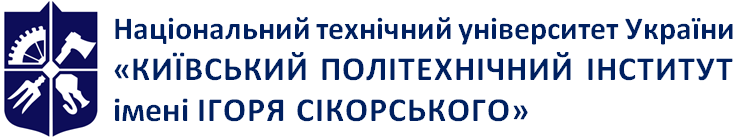 Кафедра Біобезпеки і здоров’я людиниБіомеханіка ОРА в авторських реабілітаційних програмахРобоча програма навчальної дисципліни (Силабус)Біомеханіка ОРА в авторських реабілітаційних програмахРобоча програма навчальної дисципліни (Силабус)Біомеханіка ОРА в авторських реабілітаційних програмахРобоча програма навчальної дисципліни (Силабус)Рівень вищої освітиТретій (освітньо-науковий)Галузь знань22 Охорона здоров’я1Спеціальність227 Фізична терапія , ерготерапіяОсвітня програмаФізична терапія, ерготерапіяСтатус дисципліниНормативнаФорма навчанняочна(денна)Рік підготовки, семестр1 курс, осіннійОбсяг дисципліни4 кредити ЄКТС/120 годинСеместровий контроль/ контрольні заходиМКР, ДКР, Екзамен Розклад занятьЗа розкладом на сайті http://rozklad.kpi.ua/Мова викладанняУкраїнськаІнформація про 
керівника курсу / викладачівЛектор: к.т.н., доц., Антонова-Рафі Юлія Валеріївнаantonova-rafi@ukr.net 0675063994Практичні / Семінарські: асист. кафедри Мельник Ганна Віталіївна,annamelnyk1996@gmail.com0961574360Розміщення курсуMoodle https://do.ipo.kpi.ua  СеместрЛекціїПрактичніСамостійна роботаосінній семестр262668№ з/пТемаПрограмні результати навчанняОсновні завданняОсновні завдання№ з/пТемаПрограмні результати навчанняКонтрольнийзахідТермінвиконання1Біомеханічні методи вивчення рухівПРН 6ПРН 10Практичне заняття №11 тиждень2Будова та функції біомеханічної системи рухового апарату ПРН 4ПРН 11Практичне заняття №22 тиждень3Динамічна та кінематична характеристики рухів людиниПРН 3ПРН 4Практичне заняття №33 тиждень4Системи рухів при фізичних вправах та їх структураПРН 4ПРН 11Практичне заняття №44 тиждень5Біомеханічні властивості тканинПРН 3ПРН 8Практичне заняття №55 тиждень6Біомеханіка м’язових скорочень ПРН 3ПРН 8Практичне заняття №6, Практичне заняття №76 тиждень7Біомеханіка сухожиль та зв'язок ПРН 3ПРН 8Практичнезаняття №8 7 тиждень8Система рухів та організація їх керуванняПРН 3ПРН 4ПРН 6Практичне заняття №98 тиждень9Локомоторні рухиПРН 11ПРН 17Практичнезаняття №10,ДКР9 тиждень10Збереження та зміна положення тіла. Рух навколо осей ПРН 3ПРН 7Практичне заняття №11 10 тиждень11Біомеханіка фізичних вправПРН 4ПРН 6ПРН 7ПРН 14ПРН 18Практичне заняття №1211 тиждень12Модульна контрольнароботавсіПрактичнезаняття №1312 тиждень13Екзаменвсі13 тижденьНазви розділів і темКількість годинКількість годинКількість годинКількість годинКількість годинКількість годинКількість годинКількість годинКількість годинКількість годинКількість годинКількість годинКількість годинНазви розділів і темВсьогоу тому числіу тому числіу тому числіу тому числіу тому числіу тому числіу тому числіу тому числіу тому числіу тому числіу тому числіу тому числіНазви розділів і темВсьогоЛекціїЛекціїПРАКТИЧНІПРАКТИЧНІПРАКТИЧНІПРАКТИЧНІПРАКТИЧНІЛаборант.Лаборант.Індивідуальні заняттяІндивідуальні заняттяСРСНазви розділів і темВсьогоЛекціїЛекціїСемінариСемінариКомп. практ.Комп. практ.Комп. практ.Лаборант.Лаборант.Індивідуальні заняттяІндивідуальні заняттяСРСНазви розділів і темВсьогоЗа НПАудиторніЗа НПАудиторніЗа НПАудиторніАудиторніЛаборант.Лаборант.Індивідуальні заняттяІндивідуальні заняттяСРС12334444455667Біомеханічні методи вивчення рухів7223Будова та функції біомеханічної системи рухового апарату 7223Динамічна та кінематична характеристики рухів людини7223Системи рухів при фізичних вправах та їх структура7223Біомеханічні властивості тканин7223Біомеханіка м’язових скорочень 92433Біомеханіка сухожиль та зв'язок 72233Система рухів та організація їх керування72233Локомоторні рухи72233Збереження та зміна положення тіла. Рух навколо осей 72233Біомеханіка фізичних вправ82244Модульна контрольнаробота82244Екзамен322-3030Всього годин 12026260006868Заохочувальні балиЗаохочувальні балиШтрафні балиШтрафні балиКритерійВаговий балКритерійВаговий балВиконання практичних робіт1,5 балиПорушення термінів виконання практичних робіт0,5 балуСвоєчасна здача ДКР0 балівНесвоєчасна здача ДКР3 балаСвоєчасне написання МКР0 балівНесвоєчасне написання МКР5 балівСвоєчасна здача іспиту0 балівПерездача іспиту5 балівНаписання тез, статті, участь у міжнародних, всеукраїнських та/або інших заходах або конкурсах за тематикою навчальної дисципліни10 балівКритерійКритерійКритерійПершаатестаціяДругаатестаціяТермін атестації 1Термін атестації 1Термін атестації 14-ий тиждень10-ий тижденьУмови отримання атестаціїПоточний рейтинг 1Поточний рейтинг 1≥ 13 балів≥ 30 балівУмови отримання атестаціїВиконання практичних робітПрактична робота 1-4++Виконання практичних робітПрактична робота 5-10-+Здача ДКРЗдача ДКР-+№з/пКонтрольний захід%ВаговийбалКіл-тьВсього1. Практична робота19,51,51319,52. Модульна контрольна робота12121123, Домашня контрольна робота88184. Дистанційне навчання/Наукова діяльність20,520,5120,55.Екзамен4040140ВсьогоВсьогоВсьогоВсього100№ з/пМодульна контрольна робота%Ваговий балКіл-тьВсього1.Відповідь правильна (не менше 90% потрібної інформації)90303902.Несуттєві помилки у відповіді (не менше 75% потрібної інформації)75253753.Є недоліки у відповіді та певні помилки (не менше 60% потрібної інформації)60203604.Відповідь на тестове запитання з варіантами відповідей10101105.Відповідь відсутня або невірна0030Максимальна кількість балівМаксимальна кількість балівМаксимальна кількість балівМаксимальна кількість балів100№ з/пДистанційне навчання%Ваговий балКіл-тьВсього1.Відповідь на контрольні запитання в онлайн-системі Webex або Zoom40104402.Відповідь на тести у системі Moodle50105503.Вчасність проходження дистанційного навчання1010110ВсьогоВсьогоВсьогоВсього100№ з/пЗалікова контрольна робота%Ваговий балКіл-тьВсього1.Відповідь правильна (не менше 90% потрібної інформації)90303902.Несуттєві помилки у відповіді (не менше 75% потрібної інформації)75253753.Є недоліки у відповіді та певні помилки (не менше 60% потрібної інформації)60203604.Відповідь на тестове запитання з варіантами відповідей10101105.Відповідь відсутня або не правильна0030Максимальна кількість балівМаксимальна кількість балівМаксимальна кількість балівМаксимальна кількість балів100Обов’язкова умова допуску до екзамену/залікуОбов’язкова умова допуску до екзамену/залікуКритерій1Поточний рейтингRD > 602Виконання семестрового індивідуального завданняПроходження дистанційного навчання RD > 603Виконання модульної контрольної роботиКількість балів РМОд > 84Залікова контрольна роботаКількість балів R3An > 60Рейтингові бали, RDОцінка зауніверситетською шкалоюМожливість отриманняоцінки «автоматом»95 ≤ RD ≤ 100ВідмінноВідмінно85 ≤ RD ≤ 94Дуже добреДуже добре75 ≤ RD ≤ 84ДобреДобре65 ≤ RD ≤ 74Задовільно-60 ≤ RD ≤ 64Достатньо-RD < 60Незадовільно-Невиконання умов допускуНе допущено-